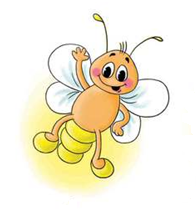 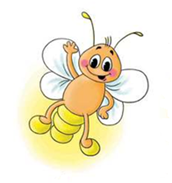 БЛАНК ОТВЕТОВ ученика (-цы)   3  классаНайди пример с нечётным ответом:1) 150 : 3                       2) 102 : 173 )72 : 9                         4) 108 : 122. Какое число не расположено между числами 668 и 694?1) 692                       2) 6883) 699                       4) 6733. Где вместо точек можно поставить знак <?1) 48 + 35 … 192 - 1112) 36 + 76 … 142 - 393) 99 – 38 … 25 + 384) 33 + 62 … 59 + 224. В 5 одинаковых коробках  45 карандашей. Сколько карандашей в 7 таких же коробках?1) 35                         2) 633) 42                         4) 565. Реши пример: 80 – (20 - 48 : 6) : 4  7 + 5 1) 742) 873) 844) 896. Найди ответ к буквенному выражению     а: a = …1) 12) 03) а4) 1/27. Что показывает числитель?1) Какая дробь больше.        2) Сколько равных долей мы взяли.        3) На сколько равных долей разделён знаменатель.       4) На сколько равных долей разделёна фигура, принимаемая нами за единицу.8. Из 99 карандашей несколько использовали. Осталось 7 коробок по 13 карандашей в каждой. Сколько карандашей использовали?1) 52)3) 74) 89. Выбери нечётное число из чисел:1) 942                          2) 8643) 527                          4) 32810. Подбери пример к ответу 60:1) 560 : 82) 640 : 83) 630 : 74) 540 : 911. Продолжи формулу: (a + b): с =a • aa + aa : с =b : сa : с + b : с12. У отрезка длиной 56 см найди длину 4/7 отрезка.1) 422) 463) 324) 4913. Подбери пример к ответу 672:1) 463 + 208                  2) 414 + 2583) 135 + 538                  4) 629 + 4414. Подбери пример к ответу 945:1) 55 5                        2) 245 33) 315 3                       4) 255 315. Запиши число, в котором 9 сотен, 7 десятков и 6 единиц:1) 9760                          2) 97063) 9076                          4) 97616. Длина прямоугольника 18 дм. Чему равна его ширина, если периметр равен 48 дм?5         2) 6            3) 8            4) 917.  У Александра есть 11 монет по 10 рублей, а у Александры есть 120 рублей. На сколько у Александры больше рублей?1) 100                            2) 13) 110                            4) 1018. Что показывает знаменатель?1) На сколько равных частей разделёна фигура, принимаемая нами за единицу.2) Какая дробь больше.        3) Сколько равных долей мы взяли.        4) На сколько закрашенная часть фигуры меньше не закрашенной.19. Найди число, предыдущее для числа 8001) 789                            2) 7903) 799                            4) 70020. Найди длину всего отрезка, если 4/8 длины отрезка – 5 см.1) 10                                2) 123) 15                                4) 201234567891011121314151617181920